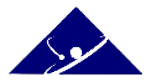                                                                 仅供参考国家自然科学基金申 请 书（2 0 2 1 版）资助类别：                                                                    亚类说明：                                                                    附注说明：                                                               项目名称：                                                                                                                    申 请 人：                                      电 话：                                     依托单位：                                                                   通讯地址：                                                                    邮政编码：                     单位电话：                                    电子邮箱：                                                                    填写日期：                                                                    国家自然科学基金委员会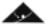 国家自然科学基金申请书2021版基本信息国家自然科学基金申请书2021版科学问题属性                                                           “鼓励探索，突出原创”： 科学问题源于科研人员的灵感和新思想，且具有鲜明的首创性特征，旨在 通过自由探索产出从无到有的原创性成果。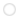 “聚焦前沿，独辟蹊径”： 科学问题源于世界科技前沿的热点、难点和新兴领域，且具有鲜明的引领 性或开创性特征，旨在通过独辟蹊径取得开拓性成果，引领或拓展科学前沿。  “需求牵引，突破瓶颈”： 科学问题源于国家重大需求和经济主战场，且具有鲜明的需求导向、问题 导向和目标导向特征，旨在通过解决技术瓶颈背后的核心科学问题，促使基础研究成果走向应用。  “共性导向，交叉融通”： 科学问题源于多学科领域交叉的共性难题，具有鲜明的学科交叉特征，旨 在通过交叉研究产出重大科学突破，促进分科知识融通发展为知识体系。国家自然科学基金申请书2021版项目组织成员国家自然科学基金申请书2021版国家自然科学基金项目资金预算表 （定额补助）项目申请号：     项目负责人：                                                    金额单位：万元注：请按照项目研究实际需要合理填写各科目预算金额。国家自然科学基金申请书2021版预算说明书 （定额补助）报告正文参照以下提纲撰写， 要求内容翔实、清晰， 层次分明， 标题突出。请勿删除或改动下述提纲标题及括号中的文字。（一）立项依据与研究内容 （建议 8000 字以内）：1.项目的立项依据 （研究意义、国内外研究现状及发展动态分析， 需结合科学研究发展趋势来论述科学意义； 或结合国民经济和社 会发展中迫切需要解决的关键科技问题来论述其应用前景。附主要参 考文献目录）；项目的研究内容、研究目标， 以及拟解决的关键科学问题（此部分为重点阐述内容）；拟采取的研究方案及可行性分析 （包括研究方法、技术路线、 实验手段、关键技术等说明）；本项目的特色与创新之处5.年度研究计划及预期研究结果 （包括拟组织的重要学术交流 活动、国际合作与交流计划等）。（二）研究基础与工作条件1．研究基础 （与本项目相关的研究工作积累和已取得的研究工 作成绩）；2．工作条件 （包括已具备的实验条件，尚缺少的实验条件和拟 解决的途径， 包括利用国家实验室、国家重点实验室和部门重点实验 室等研究基地的计划与落实情况）；3．正在承担的与本项目相关的科研项目情况 （申请人正在承担 的与本项目相关的科研项目情况， 包括国家自然科学基金的项目和国 家其他科技计划项目， 要注明项目的名称和编号、经费来源、起止年 月、与本项目的关系及负责的内容等）；4．完成国家自然科学基金项目情况 （对申请人负责的前一个已 结题科学基金项目（项目名称及批准号） 完成情况、后续研究进展及 与本申请项目的关系加以详细说明。另附该已结题项目研究工作总结 摘要（限 500 字）和相关成果的详细目录）。（三）其他需要说明的问题1. 申请人同年申请不同类型的国家自然科学基金项目情况（列明同年申请的其他项目的项目类型、项目名称信息， 并说明与本项目 之间的区别与联系）。2. 具有高级专业技术职务（职称）的申请人是否存在同年申请 或者参与申请国家自然科学基金项目的单位不一致的情况； 如存在上 述情况， 列明所涉及人员的姓名， 申请或参与申请的其他项目的项目 类型、项目名称、单位名称、上述人员在该项目中是申请人还是参与 者，并说明单位不一致原因。3. 具有高级专业技术职务（职称）的申请人是否存在与正在承 担的国家自然科学基金项目的单位不一致的情况；如存在上述情况， 列明所涉及人员的姓名， 正在承担项目的批准号、项目类型、项目名 称、单位名称、起止年月，并说明单位不一致原因。4. 其他XX 简历北京建筑大学, XX学院, 讲师教育经历（从大学本科开始，按时间倒序排序；请列出攻读研究生学位阶段导 师姓名）：科研与学术工作经历（按时间倒序排序：如为在站博士后研究人员或曾有博士后研究经历，请列出合作导师姓名）：曾使用其他证件信息（申请人应使用唯一身份证件申请项目，曾经使用其他身份证件作为申请人或主要参与者获得过项目资助的，应当在此列明）主持或参加科研项目（课题）（按时间倒序排序）：代表性研究成果和学术奖励情况（请注意：①投稿阶段的论文不要列出；②对期刊论文：应按照论文发表时作者顺序列 出全部作者姓名、论文题目、期刊名称、发表年代、卷（期）及起止页码（摘要论文请加 以说明）；③对会议论文：应按照论文发表时作者顺序列出全部作者姓名、论文题目、会 议名称（或会议论文集名称及起止页码）、会议地址、会议时间；④应在论文作者姓名后 注明第一/通讯作者情况：所有共同第一作者均加注上标“#”字样，通讯作者及共同通讯 作者均加注上标“*”字样，唯一第一作者且非通讯作者无需加注；⑤所有代表性研究成果 和学术奖励中本人姓名加粗显示。）按照以下顺序列出：一、代表性论著（包括论文与专著，合计5项以内）二、论著之外的代表性研究成果和学术奖励（包括专利、会议特邀报告等其他成果和学术奖励，请勿在此处再列论文和专著；合计10项以内）                          国家自然科学基金申请书                            2021版附件信息国家自然科学基金申请书2021版国家自然科学基金项目申请人和参与者科研诚信承诺书本人在此郑重承诺： 严格遵守中共中央办公厅、国务院办公厅《关于进一步加强科研诚信建设的 若干意见》规定，所申报材料和相关内容真实有效，不存在违背科研诚信要求的行为；在国家自然科 学基金项目申请、评审和执行全过程中，恪守职业规范和科学道德，遵守评审规则和工作纪律，杜绝 以下行为：（一）抄袭、剽窃他人科研成果或者伪造、篡改研究数据、研究结论；（二）购买、代写、代投论文，虚构同行评议专家及评议意见；（三）违反论文署名规范，擅自标注或虚假标注获得科技计划等资助；（四）购买、代写申请书；弄虚作假，骗取科技计划项目、科研经费以及奖励、荣誉等；（五）在项目申请书中以高指标通过评审，在项目计划书中故意篡改降低相应指标；（六）以任何形式探听尚未公布的评审专家名单及其他评审过程中的保密信息；（七）本人或委托他人通过各种方式及各种途径联系有关专家进行请托、游说，违规到评审会议 驻地游说评审专家和工作人员、询问评审或尚未正式向社会公布的信息等干扰评审或可能影响评审公 正性的活动；（八）向评审工作人员、评审专家等提供任何形式的礼品、礼金、有价证券、支付凭证、商业预 付卡、电子红包，或提供宴请、旅游、娱乐健身等任何可能影响评审公正性的活动；（九）其他违反财经纪律和相关管理规定的行为。如违背上述承诺，本人愿接受国家自然科学基金委员会和相关部门做出的各项处理决定，包括但 不限于撤销科学基金资助项目，追回项目资助经费，向社会通报违规情况，取消一定期限国家自然科 学基金项目申请资格，记入科研诚信严重失信行为数据库以及接受相应的党纪政纪处理等。申请人签字：国家自然科学基金申请书2021版国家自然科学基金项目申请单位科研诚信承诺书本单位依据国家自然科学基金项目指南的要求，严格履行法人负责制， 在此郑重承诺： 本单位已 就所申请材料内容的真实性和完整性进行审核，不存在违背中共中央办公厅、国务院办公厅《关于进 一步加强科研诚信建设的若干意见》规定和其他科研诚信要求的行为，申请材料符合《中华人民共和 国保守国家秘密法》和《科学技术保密规定》等相关法律法规，在项目申请和评审活动全过程中，遵 守有关评审规则和工作纪律，杜绝以下行为：（一）采取贿赂或变相贿赂、造假、剽窃、故意重复申报等不正当手段获取国家自然科学基金项 目申请资格；（二）以任何形式探听未公开的项目评审信息、评审专家信息及其他评审过程中的保密信息，干 扰评审专家的评审工作；（三）组织或协助项目团队向评审工作人员、评审专家等提供任何形式的礼品、礼金、有价证券 、支付凭证、商业预付卡、电子红包等；宴请评审组织者、评审专家，或向评审组织者、评审专家提 供旅游、娱乐健身等任何可能影响科学基金评审公正性的活动；（四）包庇、纵容项目团队虚假申报项目，甚至骗取国家自然科学基金项目；（五）包庇、纵容项目团队，甚至帮助项目团队采取“打招呼”等方式，影响科学基金项目评审 的公正性；（六）在申请书中以高指标通过评审，在计划书中故意篡改降低相应指标；（七）其他违反财经纪律和相关管理规定的行为。如违背上述承诺，本单位愿接受国家自然科学基金委员会和相关部门做出的各项处理决定，包括 但不限于停拨或核减经费，追回项目经费，取消一定期限国家自然科学基金项目申请资格，记入科研 诚信严重失信行为数据库以及主要责任人接受相应党纪政纪处理等。依托单位公章:日期：     年   月   日合作研究单位公章:日期：     年   月   日合作研究单位公章:日期：     年   月   日申请代码接收部门收件日期接收编号申    请    人    信    息姓        名姓        名性别性别出生年月出生年月民族申    请    人    信    息学        位学        位职称职称每年工作时间（月）每年工作时间（月）每年工作时间（月）申    请    人    信    息是否在站博士后是否在站博士后电子邮箱电子邮箱电子邮箱申    请    人    信    息话话国别或地区国别或地区国别或地区申    请    人    信    息个 人 通 讯 地 址个 人 通 讯 地 址个 人 通 讯 地 址申    请    人    信    息工   作   单   位工   作   单   位工   作   单   位申    请    人    信    息主 要 研 究 领 域主 要 研 究 领 域主 要 研 究 领 域依托单位信息称依托单位信息联   系   人电子邮箱电子邮箱电子邮箱依托单位信息话网站地址网站地址网站地址合作研究单位信息单 位 名 称单 位 名 称单 位 名 称单 位 名 称单 位 名 称单 位 名 称单 位 名 称单 位 名 称单 位 名 称单 位 名 称单 位 名 称单 位 名 称单 位 名 称合作研究单位信息项    目    基    本    信    息项目名称项    目    基    本    信    息英文名称项    目    基    本    信    息资助类别亚类说明亚类说明项    目    基    本    信    息附注说明项    目    基    本    信    息申请代码项    目    基    本    信    息基地类别项    目    基    本    信    息研究期限项    目    基    本    信    息申请直接费用中文关键词中文关键词英文关键词英文关键词请阐明选择该科学问题属性的理由（800字以内）：中    文    摘    要英    文    摘    要序号科目名称金额序号（1）（2）1一、基金资助项目直接费用合计21、 设备费3其中：设备购置费42、 业务费53、 劳务费6二、 其他来源资金7三、 合计（请按照《国家自然科学基金项目计划书预算表编制说明》等的有关要求，按照政策相符性、目标相关性和经济合理性原则，实事求是编制项目预算。填报时，直接费用应按设备费、业务费、劳务费三个类别填报，每个类别结合科研任务按支出用途进行说明。填报时，对单价≥50万元的设备详细说明，对单价<50万元的设备费用分类说明，对合作研究单位资质及资金外拨情况、自筹资金进行必要说明。）（一）设备费：是指在项目实施过程中购置或试制专用仪器设备，对现有仪器设备进行升级改造，以及租赁外单位仪器设备而发生的费用。计算类仪器设备和软件工具可在设备费科目列支。应当严格控制设备购置，鼓励开放共享、自主研制、租赁专用仪器设备以及对现有仪器设备进行升级改造，避免重复购置。（二）业务费：是指项目实施过程中消耗的各种材料、辅助材料等低值易耗品的采购、运输、装卸、整理等费用，发生的测试化验加工、燃料动力、出版/文献/信息传播/知识产权事务、会议/差旅/国际合作交流等费用，以及其他相关支出。（三）劳务费：是指在项目实施过程中支付给参与项目研究的研究生、博士后、访问学者以及项目聘用的研究人员、科研辅助人员等的劳务性费用，以及支付给临时聘请的咨询专家的费用等。序号附件名称备注附件类型1234项目名称：资助类型：申请代码：编号参与者姓名 / 工作单位名称（应与加盖公章一致）/ 证件号码签字123456789项目名称：资助类型：申请代码：